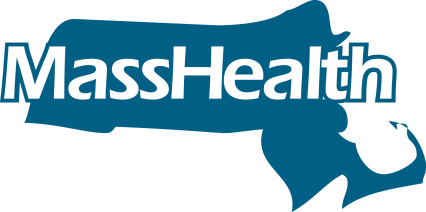 Esta información de MassHealth es importante y debe ser traducida inmediatamente.Podemos traducirla para usted sin cargo. Llame al Centro de servicio al cliente de MassHealth para solicitar este servicio.La información de MassHealth también está disponible en otros formatos, como impresos en letra grande y en braille. Para obtener una copia en otro formato, por favor llámenos al (800) 841-2900 
(TTY: (800) 497-4648).Usted también puede traducir la información fácilmente en este sitio web o en cualquier página web de Mass.gov usando el botón
"Select Language" de la parte superior. El botón "Select Language" traducirá a cualquiera de los idiomas indicados en la lista.